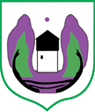 Ul. Maršala Tita br.184310 Rožaje, Crna Goramail:skupstinaopstinerozaje@t-com.meweb:https://www.rozaje.me Broj:  1                                                                                                                  Rožaje,15.09.2022. godineNa osnovu člana 22 i 23 Odluke o obrazovanju radnih tijela Skupštine (“Sl. list  CG - Opštinski propisi”, br. 7/19)S a z i v a mI (prvu) sejdnicu Odbora za Statut i propise za 21.12.2022. godine /srijeda/ sa početkom u 8:30 časova u kabinetu predsjednika Skupštine.Za sjednicu predlažem sljedeći:D N E V N I     R E D:Izbor Zamjenika predsjednika Odbora za Statut i propise;Razmatranje i usvajanje predloga Odluke o Budžetu opštine Rožaje za 2023.godinu; Razmatranje i usvajanje predloga Odluke o potvrđivanju Odluke izdvajanju sredstava iz stalne budžetske reserve;Razmatranje i usvajanje predloga Odluke o imenovanju člana Odbora direktora    DOO “Komunalno” Rožaje.  NAPOMENA: Materijali su Vam dostavljeni uz  saziv za 3. redovnu sjednicu Skupštine opštine Rožaje koja  je   zakazana za  27.12.2022. godine.                                                                                                                                        Edita Šahman,                       Predsjednik Odbora